 Karl G. Maeser Preparatory Academy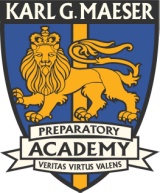 Public Board MeetingJune 21, 2016Open Session:Pledge of AllegianceDetermination of QuorumApproval of May 10, 2016 minutesPublic Comment Director’s report – Robyn EllisApproval & DiscussionDisney Trip approval for dates for choirAccreditation MeetingChief Privacy Officer:  new designation from stateCurriculum CoordinatorNew uniform vendor presentationInternal audit task forceSchool Data ManagerMaeser swim team Finance – Steve WhitehouseApprove department budgetsApprove 2017 School feesApprove 2017 budgetCurriculum Update – Steve WhitehouseApprove Math curriculum changesApprove MS Health textbookApprove Socratic 9 textbookApprove CTE Business textbookFacilities/Maintenance – Jason DodgeDiscussion and approval of next steps for secondary exit roadLegislative Update – Paul StancilCommunity/Fundraising – Sydne Jacques Executive SessionApprove items from executive sessionAdjournOpen Session:Start Time: 	7:18 pm End time:		8:10 pm1.	Pledge of Allegiance2.	Determination of Quorum Yes, we have a quorum. Present - Cynthia Shumway, Sydne Jacques, Janine See, Steve Whitehouse, Todd Moulton3.	Approval of May 10, 2016 minutes Steve moved to approve the May 10, 2016 minutes. Syd seconded. Voting to approve was unanimous.4.	Public Comment 5.	Director’s report – Robyn Ellis	Robyn put out our old textbooks to our charter partners and has made about $1800.	There was a counseling conference.	Enrollment is still going well.Front office staff is still here until the end of the month.Gym floor will be redone on June 29-July 1.Tom has broken down the computer lab so they can redo the floors in there.They will have the carpeting redone by July 20.a.	Disney Trip approval for dates for choir	Dates will be in March Syd moved to approve the Disney trip over the long weekend in March instead of Spring break. Todd seconded. Voting to approve was unanimous.b.	Accreditation Meetingc.	Chief Privacy Officer:  new designation from state	Steve nominated Paul as Chief Privacy officer. Syd seconded. Voting to approve was unanimous.d.	Curriculum CoordinatorThis position will coordinate the Socratic classes and will mentor new teachers and help them become familiar with the way it is taught.	Steve moved to create the curriculum coordinator position to be filled by Shannon Cannon. Todd seconded.e.	New uniform vendor presentation	Family stores school uniforms would work with us and would deliver Christine Gustafson presented school uniform options. They go mobile for different schools and also have uniform packages to offer.Steve moved to approve family stores uniforms as a new school uniform vendor. Todd seconded. Voting to approve was unanimous.f.	Internal audit task force	Not discussedg.	School Data Manager	Jen Myers will be the school data manager. h.	Maeser swim teamSteve moved to approve the implementation of the Maeser swim team. Todd seconded. Voting to approve was unanimous.7.	Finance – Steve Whitehousea.	Approve department budgets	Todd moved to approve the 2017 department budgets. Sydne seconded. Voting to approve was unanimous.b.	Approve 2017 School fees	Todd moved to approve the 2017 school fees Sydne seconded. Voting to approve was unanimous.c.	Approve 2017 budget	There will be a surplus of approximately $325,000	Todd moved to approve the 2017 budget. Sydne seconded. Voting to approve was unanimous.8.	Curriculum Update – Steve Whitehousea.	Approve Math curriculum changesTed has been searching for a new curriculum. He called 6 school districts who all did not like what textbooks they were using. He found the college prep math called Core Connections curriculum. Those schools using it really like it. There is also a parent resource handbook. Although it is group, task based learning model with direct instruction. It is NOT investigations style. The company is non-profit. All of the money goes back into professional development which is free. The company mentor will also come in 4 times per year to work with the teacher. We will evaluate it throughout the year with a parent and student focus group. The classroom is for problem solving. The homework is more traditional in nature.Todd moved to approve the Math I textbook change. Janine seconded. Voting to approve was unanimous.b.	Approve MS Health textbookSteve moved to approve a classroom set of the health textbook. Todd seconded. Voting to approve was unanimous.c.	Approve Socratic 9 textbook	Previously approvedd.	Approve CE Business textbook	Principles of Accounting I and II	Intro to Leadership: Concepts and Practice. Todd moved to approve these textbooks for use in the business CTE and CE classes. Syd seconded. Voting to approve was unanimous.Facilities/Maintenance – Jason Dodgee.	Discussion and approval of next steps for secondary exit road	no discussion9.	Legislative Update – Paul Stancil	none10.	Community/Fundraising – Sydne Jacques 	none11.	Executive Session	none12.	Approve items from executive session	none13.	Adjourn	Todd moved to adjourn. Steve seconded. Voting to approve was unanimous.